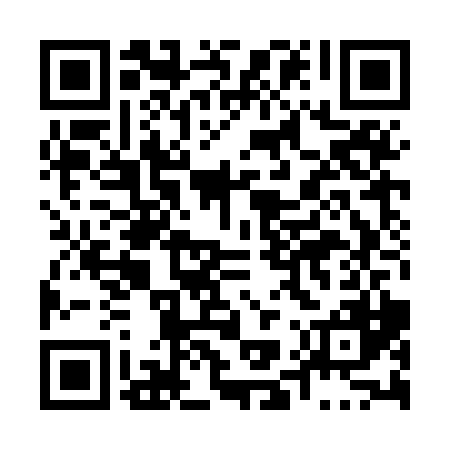 Prayer times for Domaine-du-Rivage, Quebec, CanadaMon 1 Jul 2024 - Wed 31 Jul 2024High Latitude Method: Angle Based RulePrayer Calculation Method: Islamic Society of North AmericaAsar Calculation Method: HanafiPrayer times provided by https://www.salahtimes.comDateDayFajrSunriseDhuhrAsrMaghribIsha1Mon2:494:4812:496:198:5010:502Tue2:494:4912:496:188:5010:503Wed2:494:4912:506:188:5010:504Thu2:504:5012:506:188:4910:495Fri2:504:5112:506:188:4910:496Sat2:514:5212:506:188:4810:497Sun2:514:5212:506:188:4810:498Mon2:524:5312:506:178:4710:499Tue2:524:5412:516:178:4710:4810Wed2:534:5512:516:178:4610:4811Thu2:534:5612:516:178:4510:4812Fri2:544:5712:516:168:4410:4813Sat2:544:5812:516:168:4410:4714Sun2:554:5912:516:158:4310:4715Mon2:565:0012:516:158:4210:4716Tue2:565:0112:516:158:4110:4617Wed2:575:0212:516:148:4010:4518Thu2:595:0312:526:148:3910:4319Fri3:015:0512:526:138:3810:4120Sat3:035:0612:526:128:3710:3921Sun3:055:0712:526:128:3610:3722Mon3:075:0812:526:118:3510:3523Tue3:105:0912:526:118:3410:3324Wed3:125:1012:526:108:3210:3125Thu3:145:1212:526:098:3110:2926Fri3:165:1312:526:088:3010:2627Sat3:185:1412:526:088:2910:2428Sun3:205:1512:526:078:2710:2229Mon3:225:1712:526:068:2610:2030Tue3:255:1812:526:058:2510:1831Wed3:275:1912:526:048:2310:15